
                           Katie Advisor Non-Credit EXPERIENCE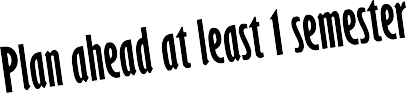 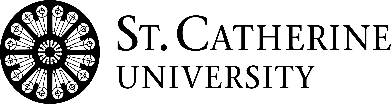 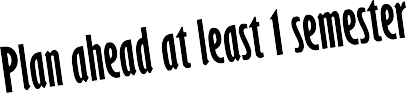   Secure a Katie Advisor opportunity Create your Student Profile on Handshake – https://stkate.joinhandshake.com       St. Kate’s Student EXPERIENCE Database and Employer Connection Site for Internships/Jobs                                                         Complete the Katie Advisor Non-Credit EXPERIENCE   form through Handshake to start the      Set-up processLog into your Handshake accountClick into Career Center at the top right corner of the screenClick on Experiences Click on Request an Experience and Choose: Katie Advisor Non-Credit Experience Receive Welcome Email & Non-Credit Guidance Pack Katie Advisor Non-Credit EXPERIENCE Checklist Non-Credit Katie Advisor Project Goals Worksheet Non-Credit Performance Evaluation Form Get the Most from Your Experience Tips List Start your Katie Advisor project!  Complete the Non-Credit Project Goals Worksheet   Share & discuss your Goals Worksheet with Project Supervisor to clarify your role & goals   Ask your Project Supervisor to complete the Performance Evaluation form   Request a Meeting with your Project Supervisor to discuss Performance Evaluation feedback                       Career Development Center • CdC 210 • askcareer@stkate.edu